ПРОЕКТ. Срок антикоррупционной экспертизы 3 дня.ИВАНОВСКАЯ ОБЛАСТЬАДМИНИСТРАЦИЯ ЮЖСКОГО МУНИЦИПАЛЬНОГО РАЙОНАПОСТАНОВЛЕНИЕот _________№ _______г. ЮжаОб определении перечня организаций, обеспечивающих выполнение мероприятий местного уровня по гражданской обороне на территории Южского муниципального района В соответствии с Федеральными законами от 12 февраля 1998 г. № 28-ФЗ "О гражданской обороне", от 06.10.2003 г. № 131-ФЗ "Об общих принципах организации местного самоуправления в Российской Федерации", постановлением Правительства Российской Федерации от 26.11.2007 № 804 «Об утверждении Положения о гражданской обороне в Российской Федерации», Администрация Южского муниципального района постановляет:1. Определить перечень организаций, обеспечивающих выполнение мероприятий местного уровня по гражданской обороне на территории Южского муниципального района (прилагается).    2. Признать утратившим силу постановление Администрации Южского муниципального района № 525-п от 26.07.2021г. «Об определении перечня организаций, обеспечивающих выполнение мероприятий местного уровня по гражданской обороне на территории Южского муниципального района».    3.Опубликовать настоящее постановление в официальном издании «Правовой Вестник Южского муниципального района».	    4. Контроль исполнения настоящего постановления оставляю за собой.Глава Южского муниципального района                           В.И. ОврашкоПриложение 								к постановлению 								Администрации Южского								муниципального района								от _________ № _______ПЕРЕЧЕНЬ организаций, обеспечивающих выполнение мероприятий местного уровня по гражданской обороне на территории Южского муниципального района№п/пНаименование организацииМероприятия местного уровня по гражданской обороне на территории Южского муниципального районаПроведение мероприятий по гражданской обороне, разработка и реализация планов гражданской обороны и защиты населенияПроведение мероприятий по гражданской обороне, разработка и реализация планов гражданской обороны и защиты населенияПроведение мероприятий по гражданской обороне, разработка и реализация планов гражданской обороны и защиты населения1Администрация муниципального районаРазработка плана гражданской обороны и защиты населения.Подготовка населения в области гражданской обороныПодготовка населения в области гражданской обороныПодготовка населения в области гражданской обороны1Администрация муниципального районаПланирование и осуществление обучения населения в области гражданской обороныСоздание, оснащение и всестороннее обеспечение учебно-консультационных пунктов по гражданской оборонеПропаганда знаний в области гражданской обороныСоздание, поддержание в состоянии постоянной готовности к использованию защитных сооружений и других объектов гражданской обороны, муниципальной системы оповещения и обеспечение своевременного оповещения населения об опасностях, возникающих при военных конфликтах или вследствие этих конфликтов, а также при чрезвычайных ситуациях природного и техногенного характера Создание, поддержание в состоянии постоянной готовности к использованию защитных сооружений и других объектов гражданской обороны, муниципальной системы оповещения и обеспечение своевременного оповещения населения об опасностях, возникающих при военных конфликтах или вследствие этих конфликтов, а также при чрезвычайных ситуациях природного и техногенного характера Создание, поддержание в состоянии постоянной готовности к использованию защитных сооружений и других объектов гражданской обороны, муниципальной системы оповещения и обеспечение своевременного оповещения населения об опасностях, возникающих при военных конфликтах или вследствие этих конфликтов, а также при чрезвычайных ситуациях природного и техногенного характера 1Администрация муниципального районаСоздание и поддержание в состоянии постоянной готовности системы централизованного оповещения населения, осуществление ее модернизации на базе технических средств нового поколения2МКУ "Служба по обеспечению деятельности органов местного самоуправления Южского муниципального района» Оповещение органов управления с использованием комплекса технических средств. Оповещение населения с использованием сирен, носимых средств оповещения.Сбор информации и обмен ею.3МО МВД России «Южский» (по согласованию)Оповещение населения с использованием транспортных средств с громкоговорящей связью4ЛТЦ г.Южа МЦЭТ г.Шуя Ивановского филиала ОАО «Ростелеком» (по согласованию)Обеспечение обслуживания каналов связи5БУИО "Редакция газеты "Светлый путь" (по согласованию)Оповещение населения через печатные издания6МУП «ЖКХ Талицкий»Приспособление в мирное время и при приведении гражданской обороны в готовность к ее ведению и в ходе ее ведения в военное время заглубленных помещений и других сооружений подземного пространства для укрытия населения7ООО «Жилищная Управляющая Компания» (по согласованию)Приспособление в мирное время и при приведении гражданской обороны в готовность к ее ведению и в ходе ее ведения в военное время заглубленных помещений и других сооружений подземного пространства для укрытия населенияЭвакуация населения, материальных и культурных ценностей в безопасные районыЭвакуация населения, материальных и культурных ценностей в безопасные районыЭвакуация населения, материальных и культурных ценностей в безопасные районы1Администрация муниципального районаОрганизация планирования, подготовки и проведения мероприятий по эвакуации населения, материальных и культурных ценностей в безопасные районыСоздание и организация деятельности эвакуационных органов, а также подготовка их личного состава2ГБУИО «Государственный музей Холуйского искусства» (по согласованию)Организация планирования, подготовки и проведения мероприятий по эвакуации материальных и культурных ценностей в безопасные районыСоздание и организация деятельности эвакуационных органов, а также подготовка их личного составаПроведение первоочередных мероприятий по поддержанию устойчивого функционирования организаций в военное времяПроведение первоочередных мероприятий по поддержанию устойчивого функционирования организаций в военное времяПроведение первоочередных мероприятий по поддержанию устойчивого функционирования организаций в военное время1Администрация муниципального районаСоздание и организация работы в мирное и военное время комиссии по вопросам повышения устойчивости функционирования объектов экономикиРациональное размещение населенных пунктов, объектов экономики и инфраструктуры, а также средств производства в соответствии с требованиями строительных норм и правил осуществления инженерно-технических мероприятий гражданской обороныРазработка и проведение мероприятий, направленных на повышение надежности функционирования систем жизнеобеспечения2Южский участок АО «Объединенные электрические сети» (по согласованию)Обеспечение населения электроснабжением. Проведение АСДНР на электросетях. Заблаговременное создание запасов материально-технических средств и иных средств, необходимых для сохранения и (или) восстановления производственного процесса3Южские РЭС Ивановского отделения филиала «Ивэнерго» ПАО «МРСК Центра и Приволжья» (по согласованию)Обеспечение населения электроснабжением. Проведение АСДНР на электросетях. Заблаговременное создание запасов материально-технических средств и иных средств, необходимых для сохранения и (или) восстановления производственного процесса4ООО «Тепло Людям.Южа» (по согласованию)Обеспечения населения теплоснабжением. Заблаговременное создание запасов материально-технических средств и иных средств, необходимых для сохранения и (или) восстановления производственного процесса5ООО «Альфа» (по согласованию)Обеспечения населения теплоснабжением. Проведение АСДНР на сетях теплоснабжения. Заблаговременное создание запасов материально-технических средств и иных средств, необходимых для сохранения и (или) восстановления производственного процесса6ООО «ЮБЭК «Гарантия» (по согласованию)Обеспечения населения теплоснабжением. Проведение АСДНР на сетях теплоснабжения. Заблаговременное создание запасов материально-технических средств и иных средств, необходимых для сохранения и (или) восстановления производственного процесса7ООО «Водосети» (по согласованию)Обеспечение населения водоснабжением и водоотведением. Проведение АСДНР на сетях водоснабжения и водоотведения. Заблаговременное создание запасов материально-технических средств и иных средств, необходимых для сохранения и (или) восстановления производственного процесса8МУП «ЖКХ Талицкий» Обеспечение населения водоснабжением и водоотведением. Проведение АСДНР на сетях водоснабжения и водоотведения. Заблаговременное создание запасов материально-технических средств и иных средств, необходимых для сохранения и (или) восстановления производственного процесса9Южский ПУ Филиала АО «Газпром газораспределение Иваново» (по согласованию)Обеспечение населения газоснабжением. Проведение АСДНР на сетях газоснабжения. Заблаговременное создание запасов материально-технических средств и иных средств, необходимых для сохранения и (или) восстановления производственного процесса10МУП «ЖКХ Талицкий» Обеспечение населения электроснабжением, теплоснабжением, водоснабжением (водоотведением). Заблаговременное создание запасов материально-технических средств и иных средств, необходимых для сохранения и (или) восстановления производственного процесса11ООО «Жилищная Управляющая Компания» (по согласованию)Обеспечение населения электроснабжением, теплоснабжением, водоснабжением (водоотведением). Заблаговременное создание запасов материально-технических средств и иных средств, необходимых для сохранения и (или) восстановления производственного процесса12ООО «Экосток» (по согласованию)Проведение АСДНР на очистных сооружениях.13Южский участок ООО «ДМС» (по согласованию)Проведение АСНДР на дорожно-транспортной сети.Борьба с пожарами, возникшими при военных конфликтах или в следствии этих конфликтов. Первоочередное жизнеобеспечение населения, пострадавшего при военных конфликтах или в следствии этих конфликтов, а также при чрезвычайных ситуациях природного и техногенного характера. Санитарная обработка населения, обеззараживание зданий и сооружений, специальная обработка техники и территорий. Восстановление и поддержание порядка в районах, пострадавших при военных конфликтах или в следствии этих конфликтов, а также при чрезвычайных ситуациях природного и техногенного характера. Срочное захоронение трупов в военное время.Борьба с пожарами, возникшими при военных конфликтах или в следствии этих конфликтов. Первоочередное жизнеобеспечение населения, пострадавшего при военных конфликтах или в следствии этих конфликтов, а также при чрезвычайных ситуациях природного и техногенного характера. Санитарная обработка населения, обеззараживание зданий и сооружений, специальная обработка техники и территорий. Восстановление и поддержание порядка в районах, пострадавших при военных конфликтах или в следствии этих конфликтов, а также при чрезвычайных ситуациях природного и техногенного характера. Срочное захоронение трупов в военное время.Борьба с пожарами, возникшими при военных конфликтах или в следствии этих конфликтов. Первоочередное жизнеобеспечение населения, пострадавшего при военных конфликтах или в следствии этих конфликтов, а также при чрезвычайных ситуациях природного и техногенного характера. Санитарная обработка населения, обеззараживание зданий и сооружений, специальная обработка техники и территорий. Восстановление и поддержание порядка в районах, пострадавших при военных конфликтах или в следствии этих конфликтов, а также при чрезвычайных ситуациях природного и техногенного характера. Срочное захоронение трупов в военное время.1ИП Андреенков А.А. (по согласованию) Санитарная обработка населения218 ПСЧ 2 ПСО ФПС ГПС ГУ МЧС России по Ивановской области (по согласованию)Борьба с пожарами, возникшими при военных конфликтах или в следствии этих конфликтов, а также при чрезвычайных ситуациях природного и техногенного характера3МО МВД России «Южский» (по согласованию)Восстановление и поддержание порядка в районах, пострадавших при военных конфликтах или в следствии этих конфликтов, а также при чрезвычайных ситуациях природного и техногенного характера.Обеспечение безопасности дорожного движения на маршрутах выдвижения сил гражданской обороны и эвакуации населения.4ИП Игнатьичева Е.В. (по согласованию)Срочное захоронение трупов в военное время.5Южское РАЙПО (по согласованию)Обеспечение продуктами питания и товарами первой необходимости6ИП Зеленцов П.Г. (по согласованию)Обеспечение транспортными услугами7ОБУЗ «Южская ЦРБ» (по согласованию)Оказание первой медицинской помощи и доставка пострадавших в ЛПУ. Медицинское обеспечение населения.Заблаговременное создание запасов медицинских средств индивидуальной защиты и иных средств, необходимых для сохранения и (или) восстановления производственного процесса8МУП «ЖКХ Талицкий»Обеззараживание зданий и сооружений, обработка техники и территорий9Администрация муниципального районаСрочное захоронение трупов в военное время.В пределах своих полномочий создание и поддержание в состоянии готовности сил и средств гражданской обороны, необходимых для решения вопросов местного значенияВ пределах своих полномочий создание и поддержание в состоянии готовности сил и средств гражданской обороны, необходимых для решения вопросов местного значения1Администрация муниципального районаПодготовка сил гражданской обороны, проведение учений и тренировок по гражданской оборонеРазработка и корректировка планов действий сил гражданской обороныРазработка высокоэффективных технологий для проведения аварийно-спасательных и других неотложных работОпределение порядка взаимодействия и привлечения сил и средств гражданской обороны, а также всестороннее обеспечение их действийОпределение перечня организаций, обеспечивающих выполнение мероприятий местного уровня по гражданской оборонеОпределение перечня организаций, обеспечивающих выполнение мероприятий местного уровня по гражданской обороне1Администрация муниципального районаУтверждают переченьорганизаций, обеспечивающих выполнение мероприятий местного уровня по гражданской обороне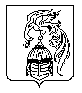 